Reference Data & Knowledge Base - 202312ContentsContents	2Country Rebuild / Major Highlights	3Summary	3Country Refreshes	3Case resolutions	4Summary	5Details	6Download Instructions	17Getting new data only.	17Getting all country data.	17Country Rebuild / Major HighlightsCountries below have notable changes that go beyond just a normal refresh. Details are provided below. SummaryCountry RefreshesData in these countries have been updated with latest available address data. Certification Data Expiration DatesIf you have purchased a certification product, please be aware that some of the datasets have expiration dates set by the respective postal authorities. Please ensure that you have the latest library and data installed to avoid loss of service through these products.For more information on expiry date checking for CASS and AMAS, please refer “Usage expiration” section in https://support.loqate.com/documentation/local-apis/cass-overview-2/ and https://support.loqate.com/address-matching-approval-system-amas/For SERP there is no forced expiry in the data it just becomes less current the longer you leave it between updates.Please check using Install Manager to get the latest versions of our certification data.Case resolutionsThese are the case fixes that have been resolved in this release.SummaryDetailsCase Number: CAS-109853-G2C6L3Input Address:#1 Address1: 46 Chapel Street, Aberdeen, PostalCode: AB10 1SN Country: GB Before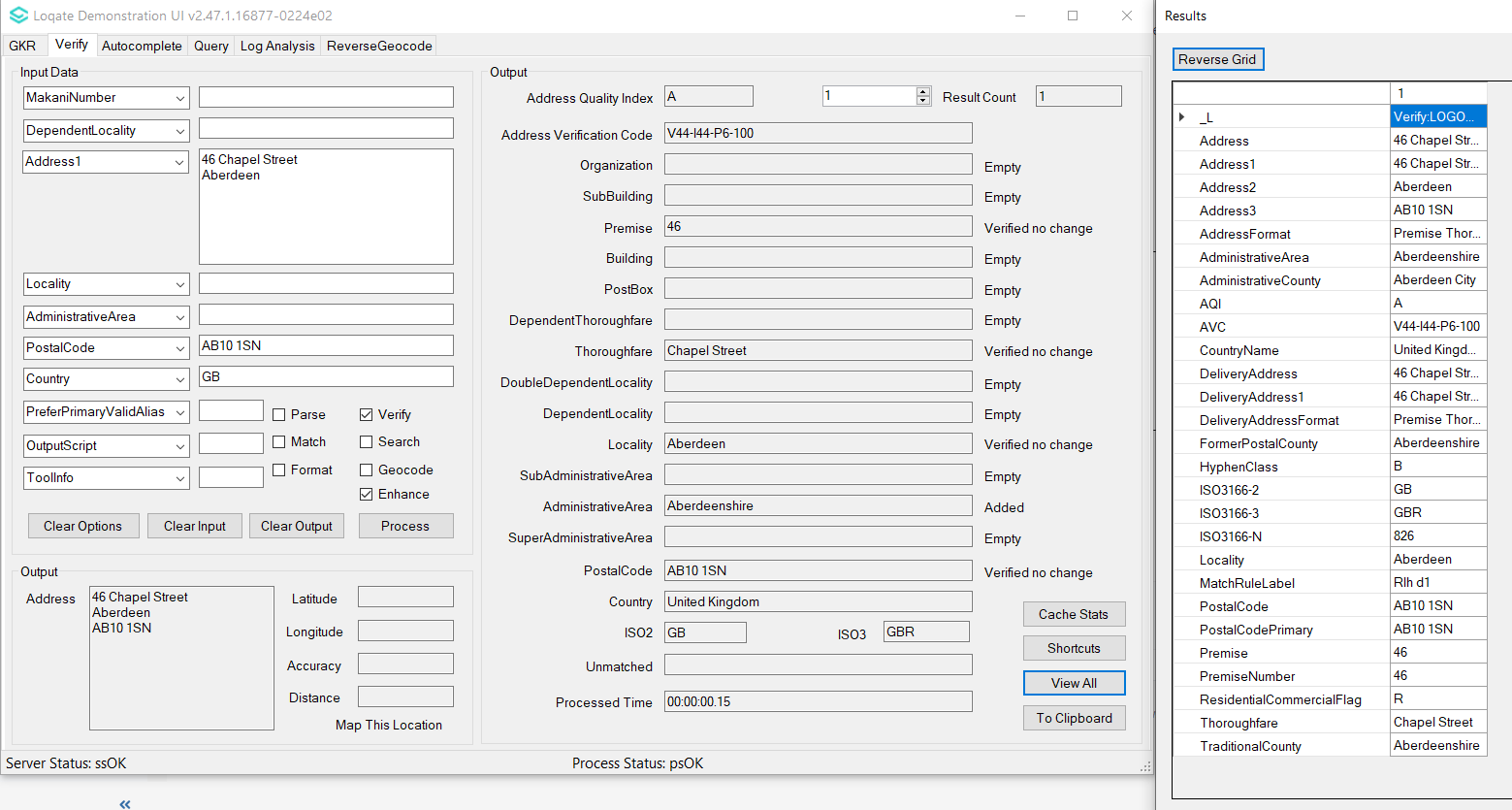 After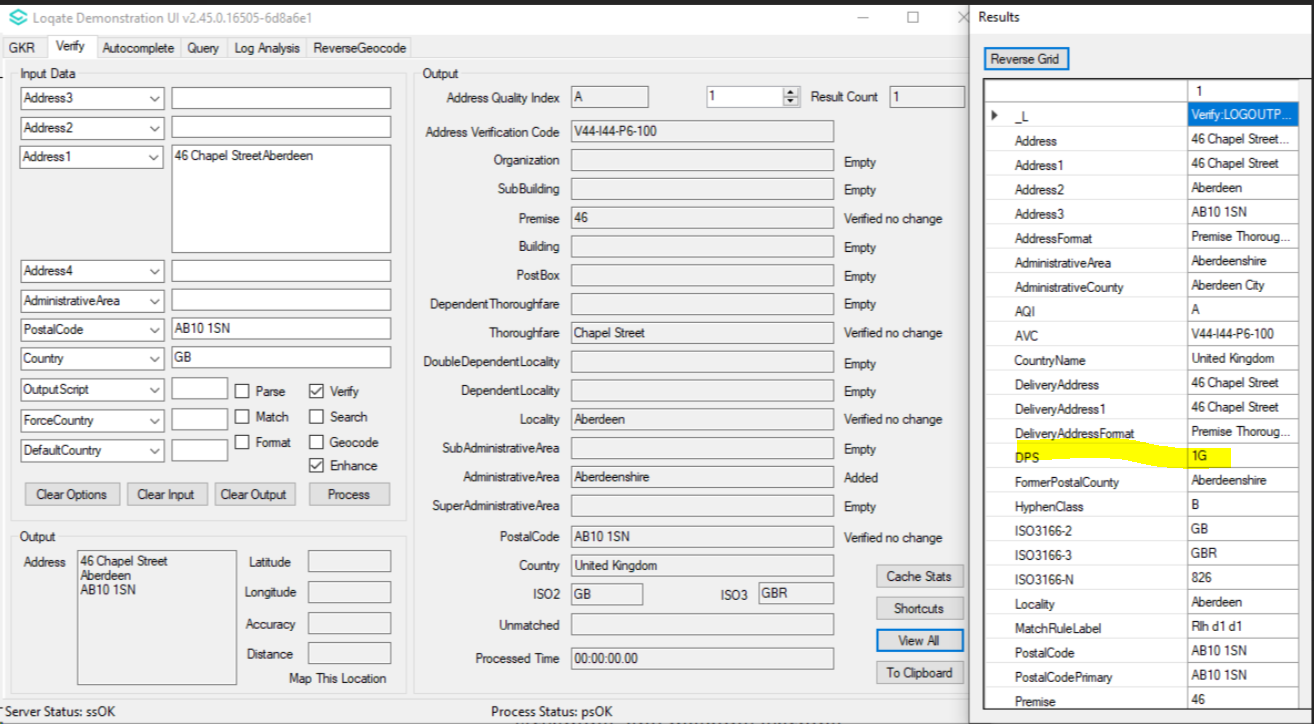 Case Number: CAS-110119-N4J3Q6Input Address:#1 Address1: 8 Trafalgar Court, Greystones , PostalCode: A63FY53 Country: IE Before: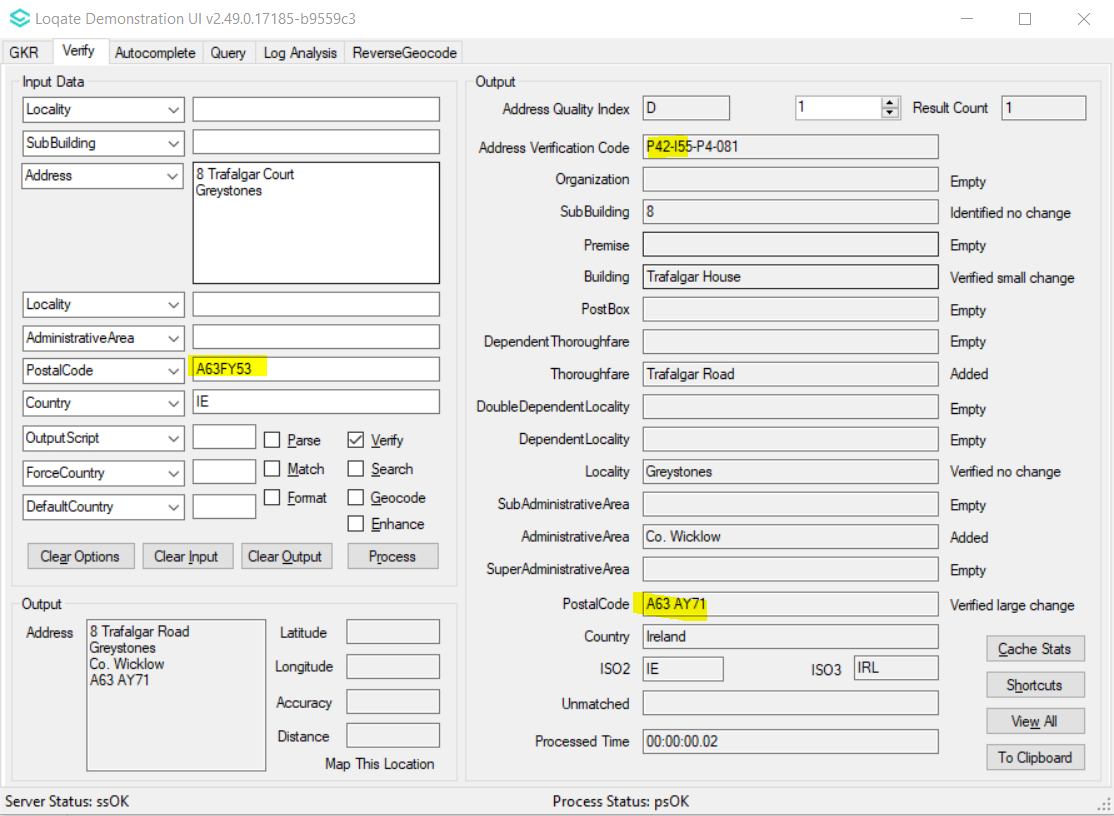 After: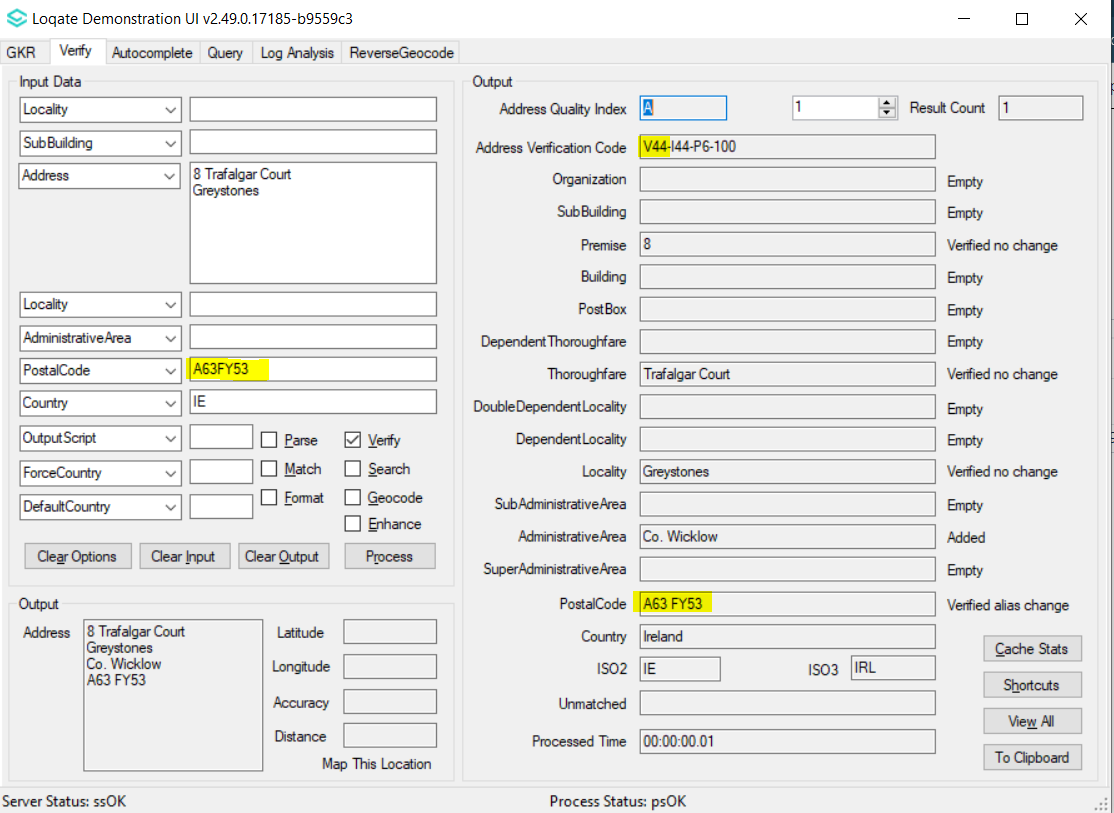 Case Number: CAS-110116-B9L7W0Input Address:#1 Address1: Apartment 3, 3 New Row, Portlaoise, PostalCode: R32 XP82 Country: IE Before: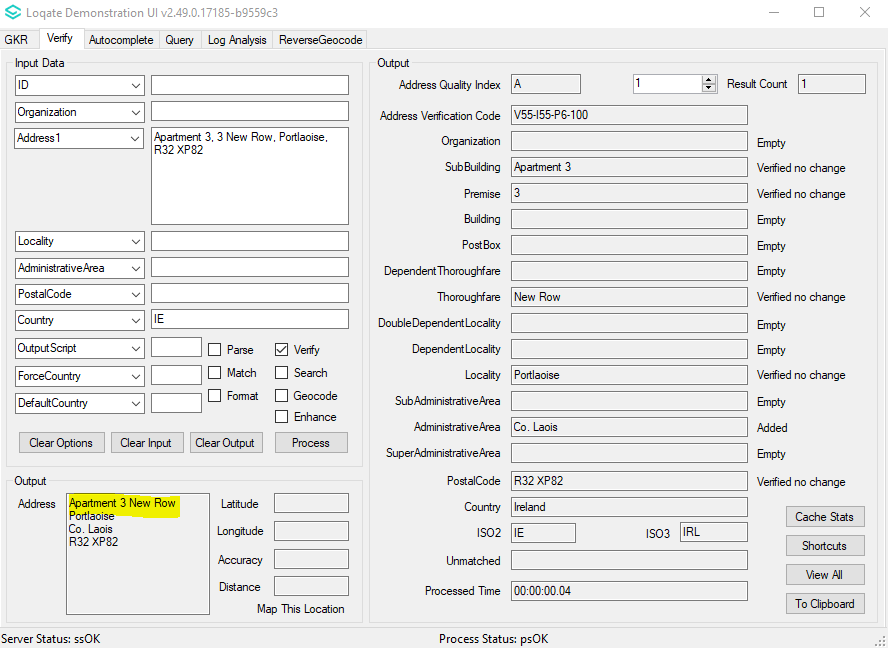 After: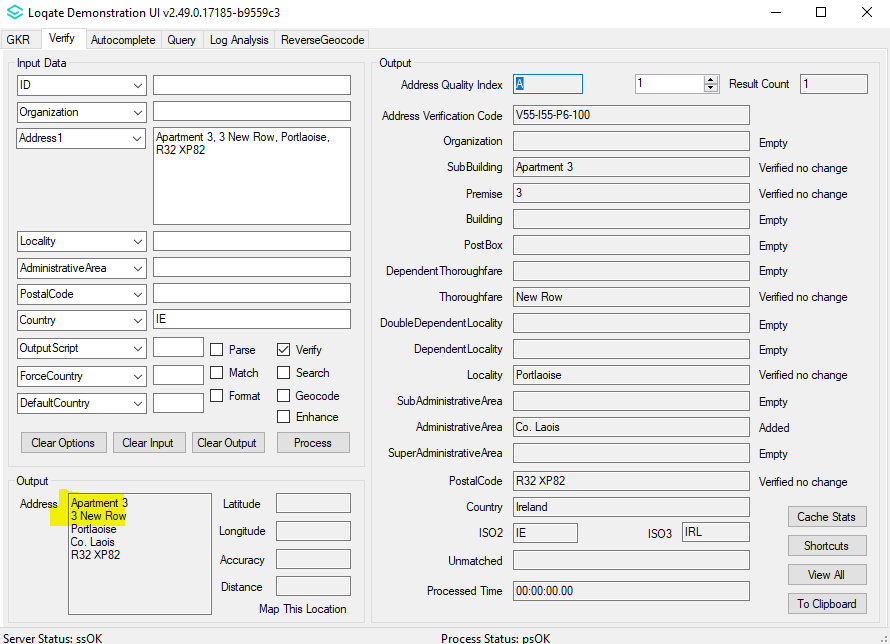 Case Number: CAS-110375-G6H5R8Input Address:#1 Address1: LIOS NA GCRANN, GARDINERS HILL, CORK PostalCode: T23 HP6K Country: IE Before: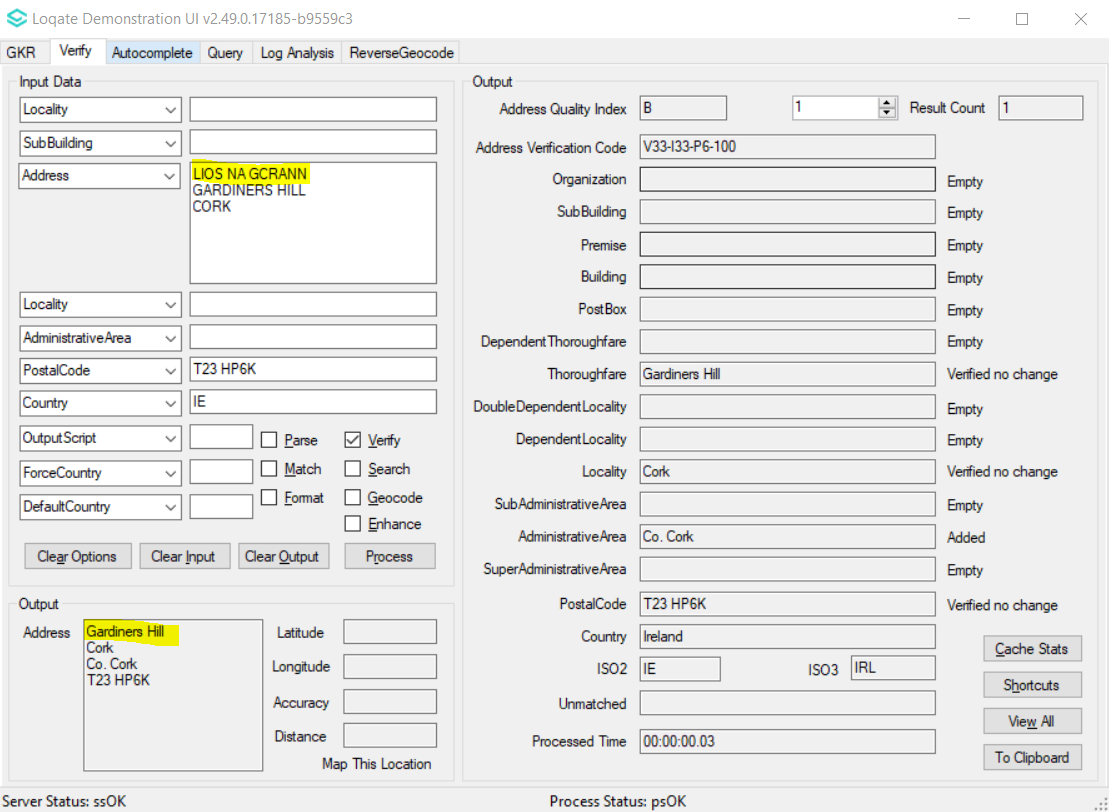 After: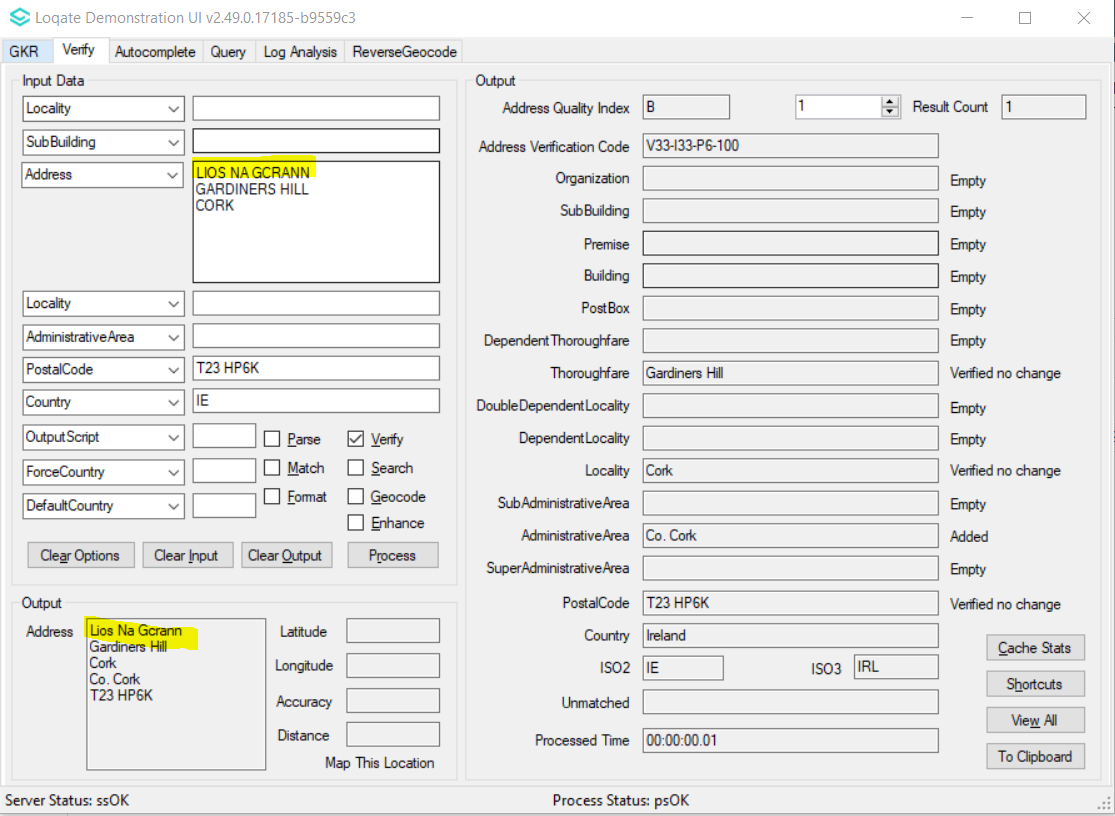 Input Address:#2 Address1: 3 SAINT PETER’S TERRACE, ATHLONE, CO. WESTMEATH PostalCode: N37 N9C4 Country: IE Before: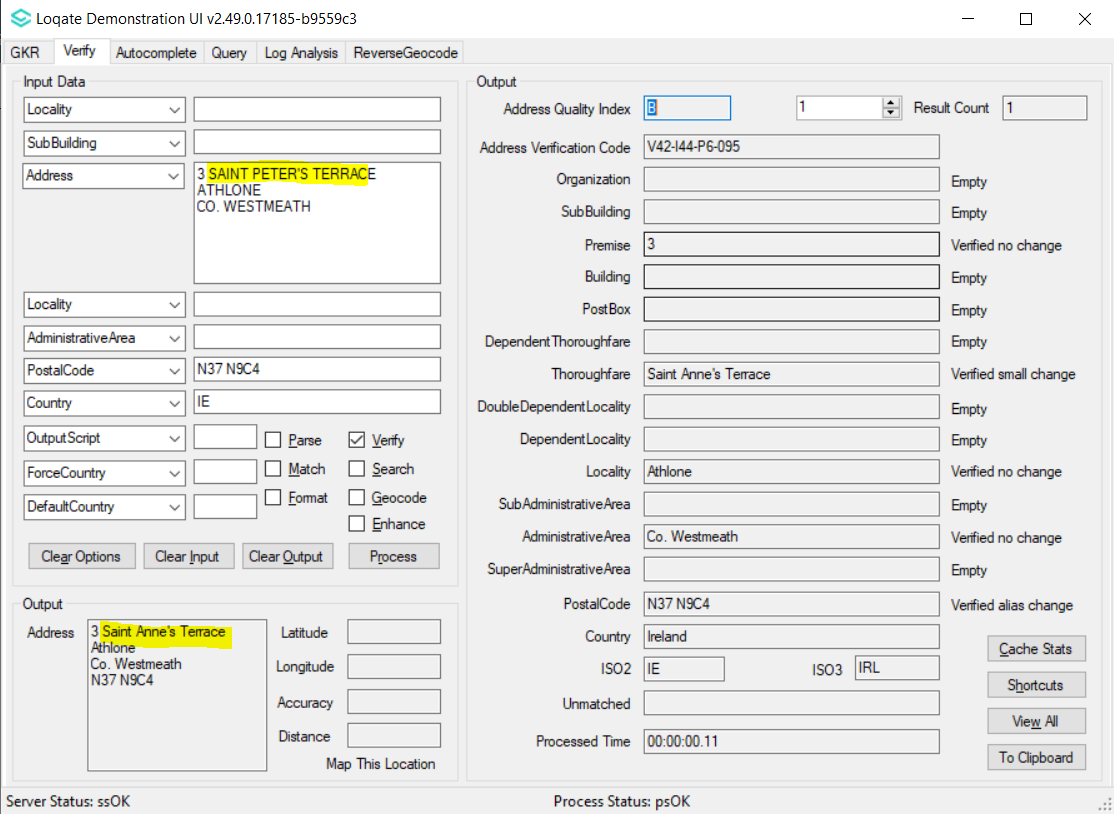 After: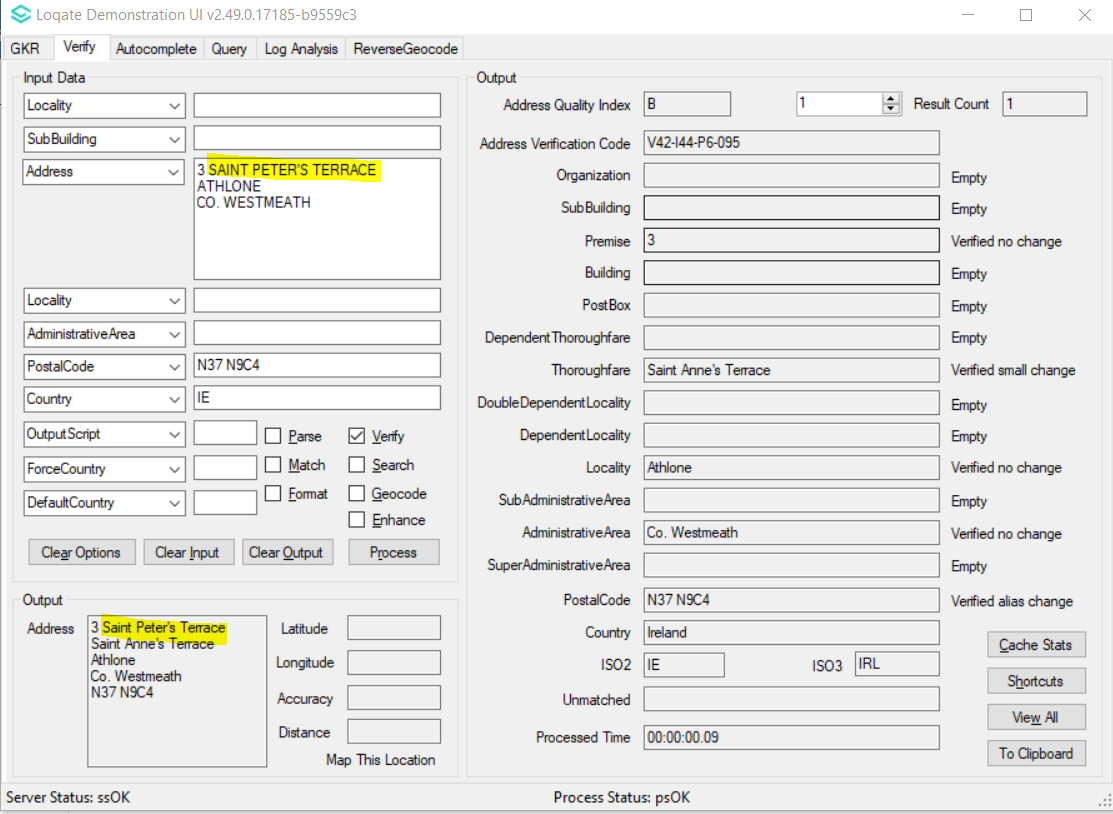 Case Number: CAS-110744-M7P1V5Input Address:#1 Address1: Unit2, 57 JKL Street, Edenderry Country: IE Before: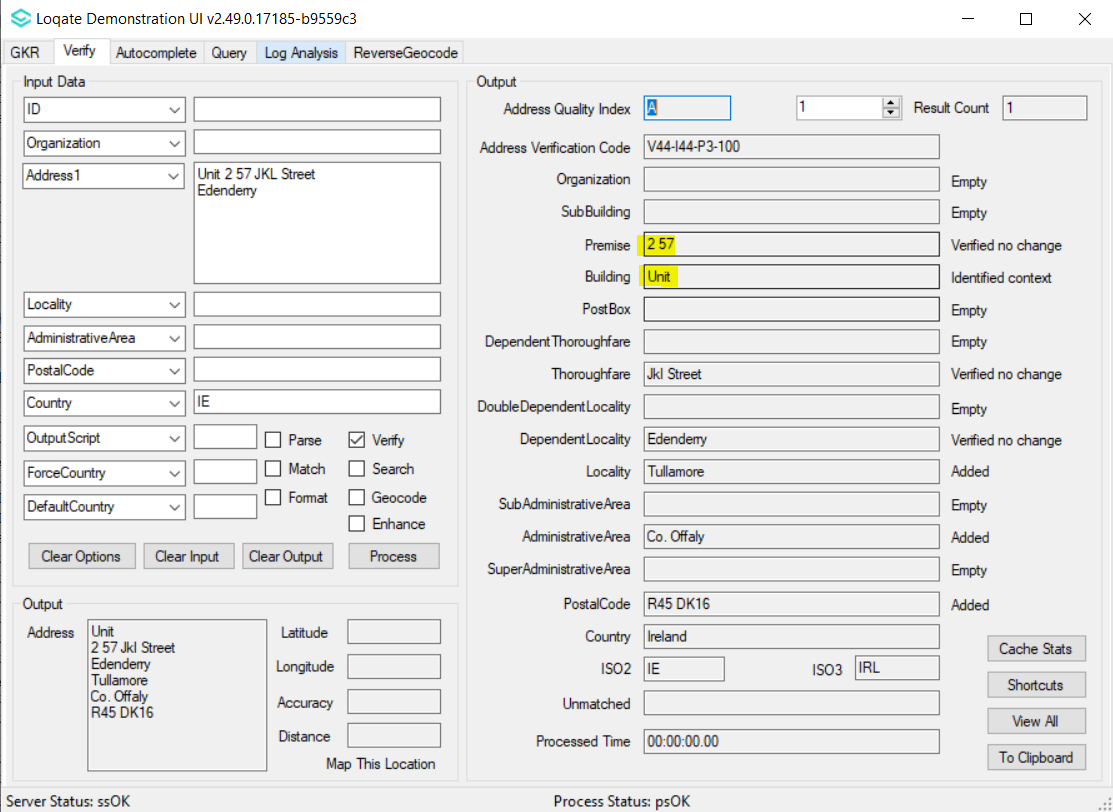 After: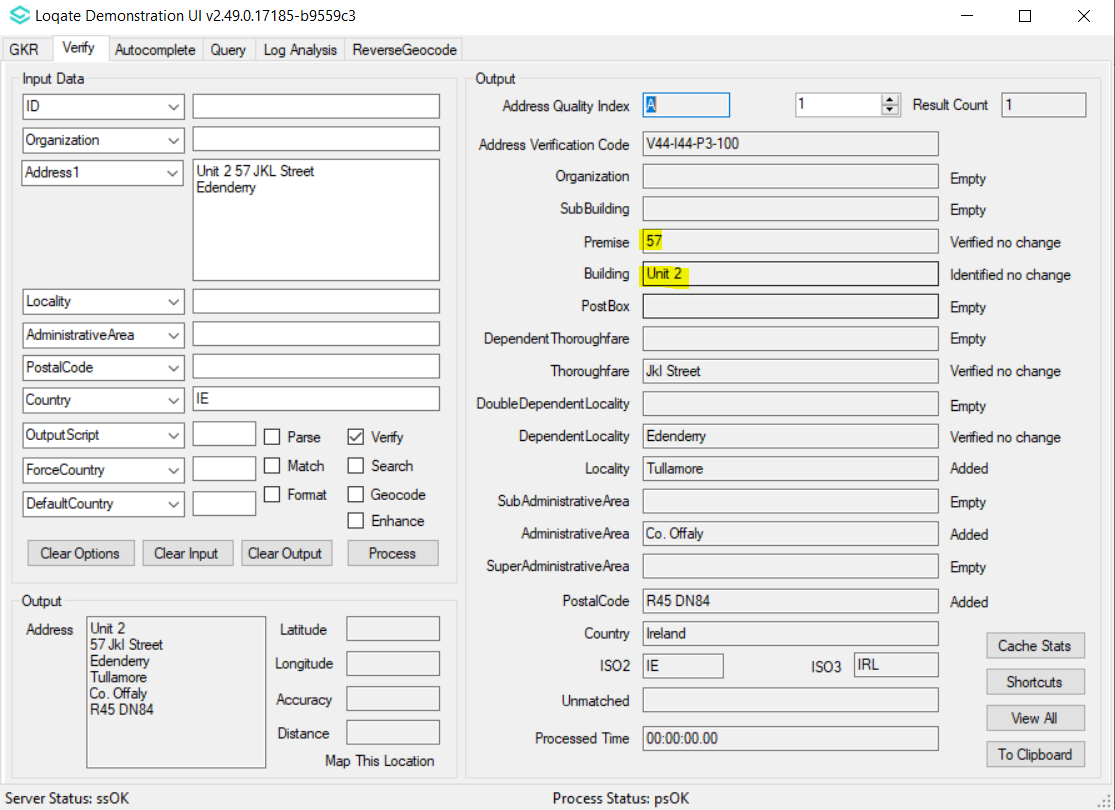 Case Number: CAS-111268-W9Z1W9Input Address:#1 Address1: rue de stalle 105 boite 6 Locality: uccle  PostalCode: 1180 Country: BE
Before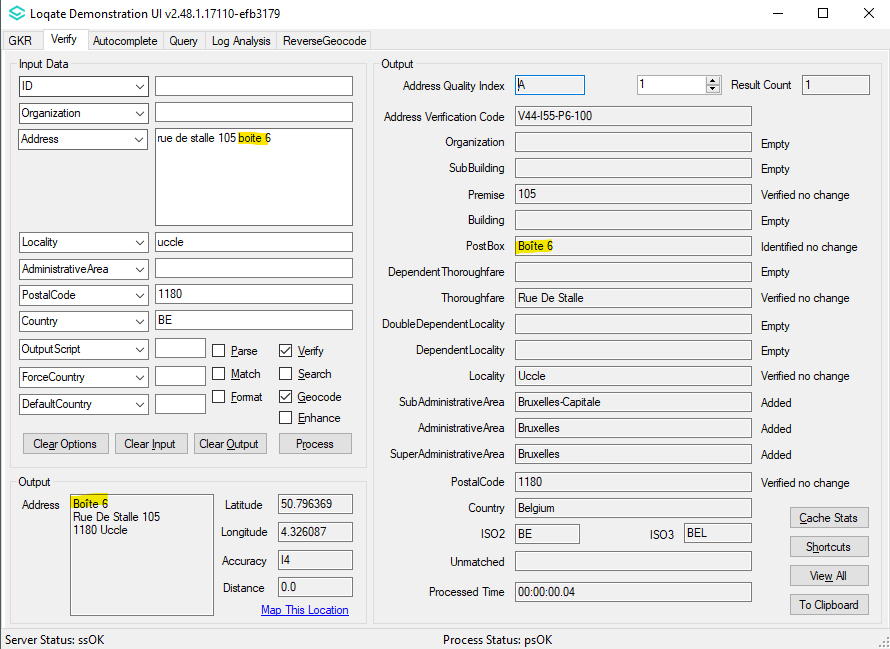 After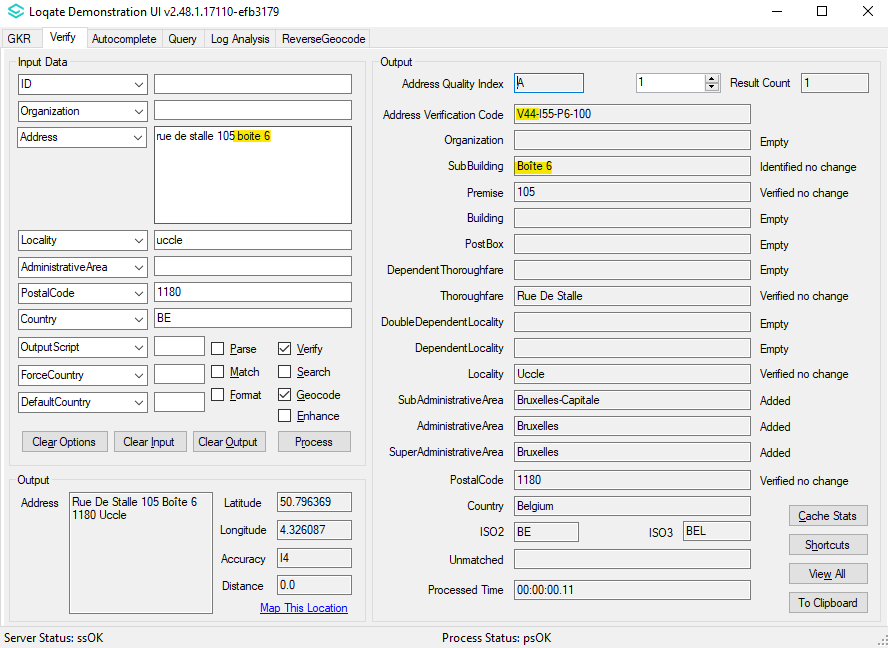 Case Number: CAS-87626-J0V8C6Input Address:#1 Address1: Flat 3, 3/F, Block A, 90 Kennedy Road HONG KONG. Country: HKBefore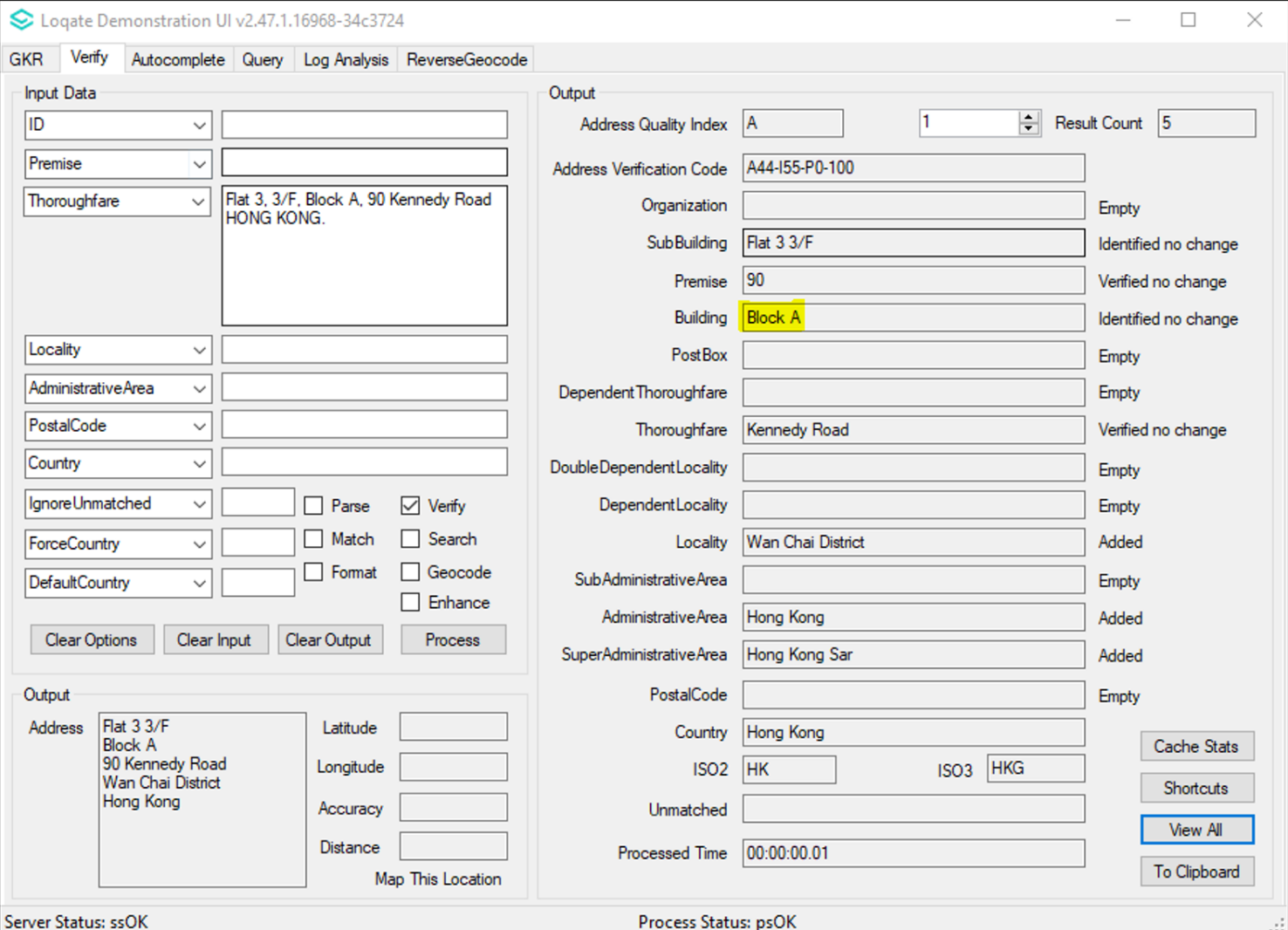 After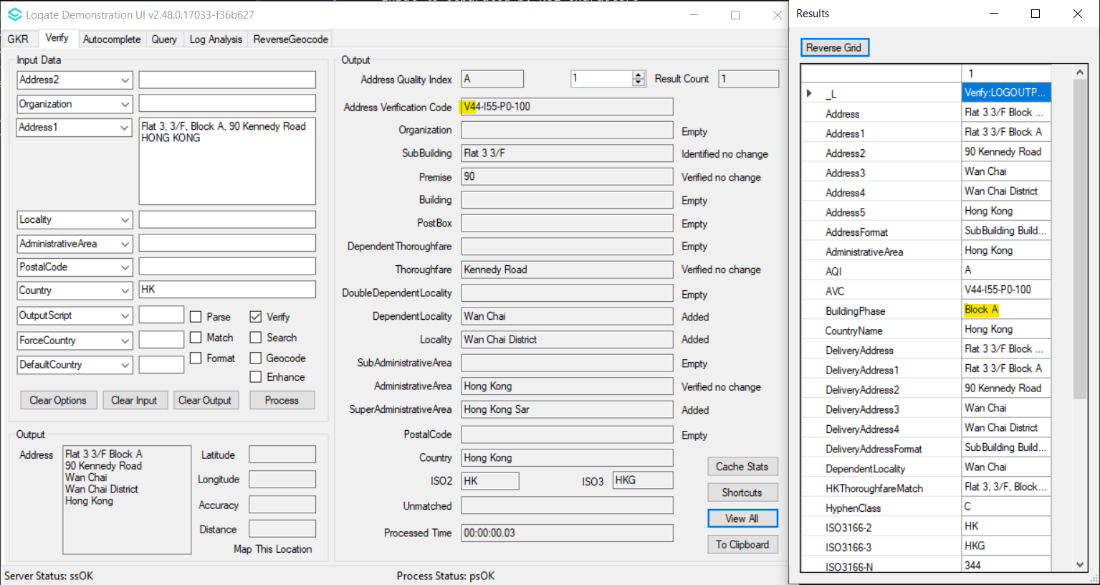 Case Number: CAS-107481-F1K1T1Input Address:#1 Address1: бул.Пещерско шосе 66, 4001, Пловдив Locality: Пловдив AdministrativeArea: Plovdiv 
PostalCode: 4001 Country: BulgariaBefore: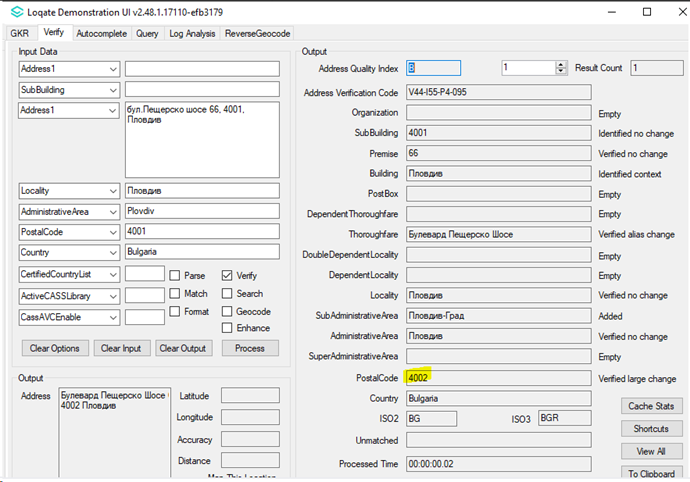 After: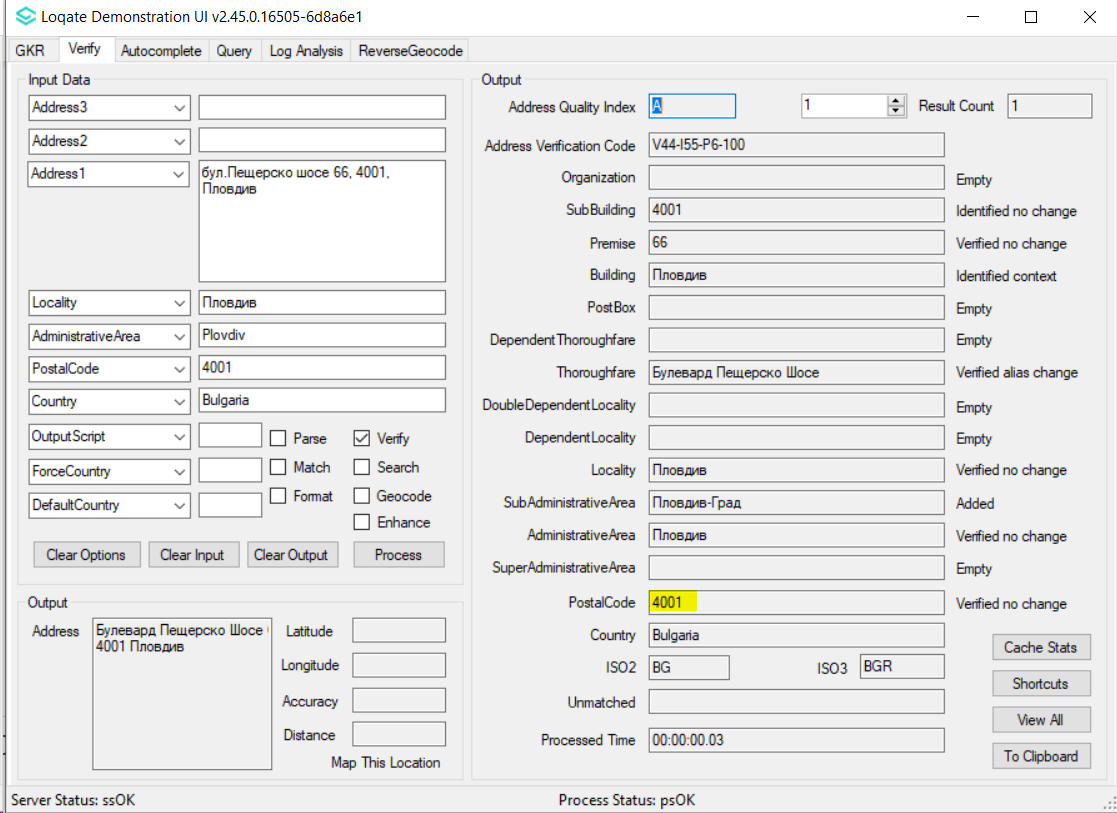 Case Number: CAS-112519-C0Y8T3Input Address:#1 Address1: Domaine des Écureuils 4 Postalcode: 5660 Locality: Namur Country: BEL
Before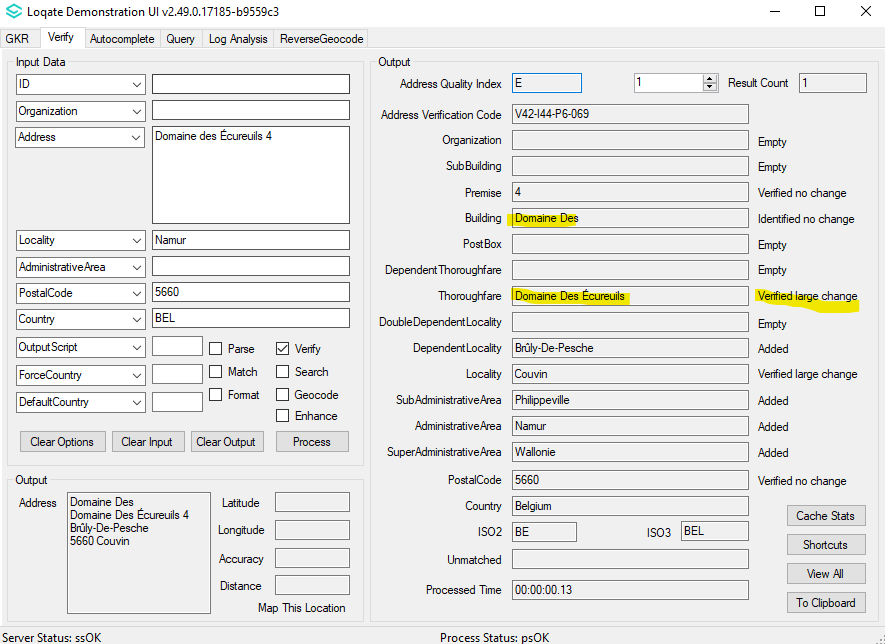 After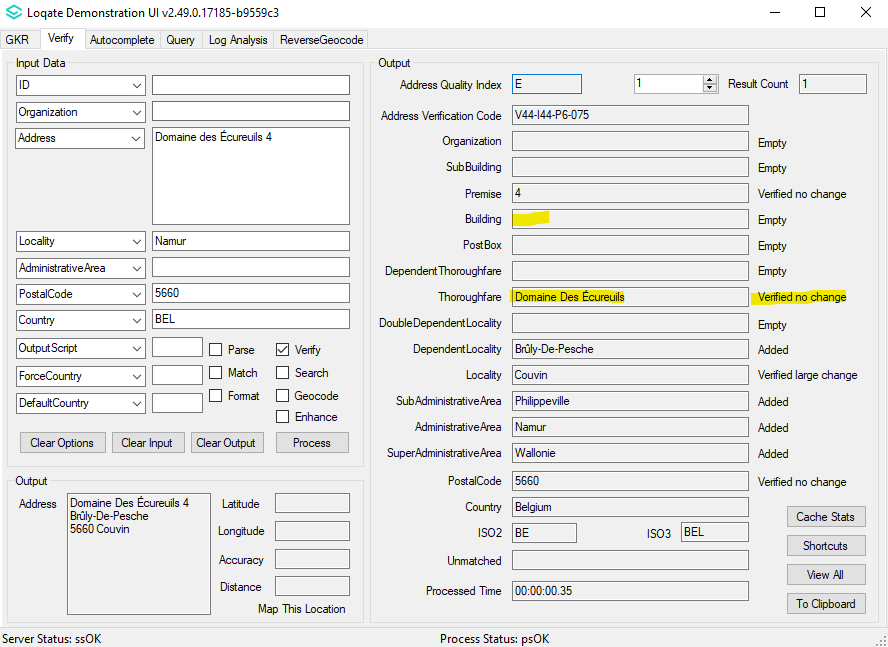 Case Number: CAS-98586-N5B0N5Input Address:#1 Address1: 101동 한라아파트  강변로  내곡동  강릉시 Postalcode: 25603 Country: KR
Before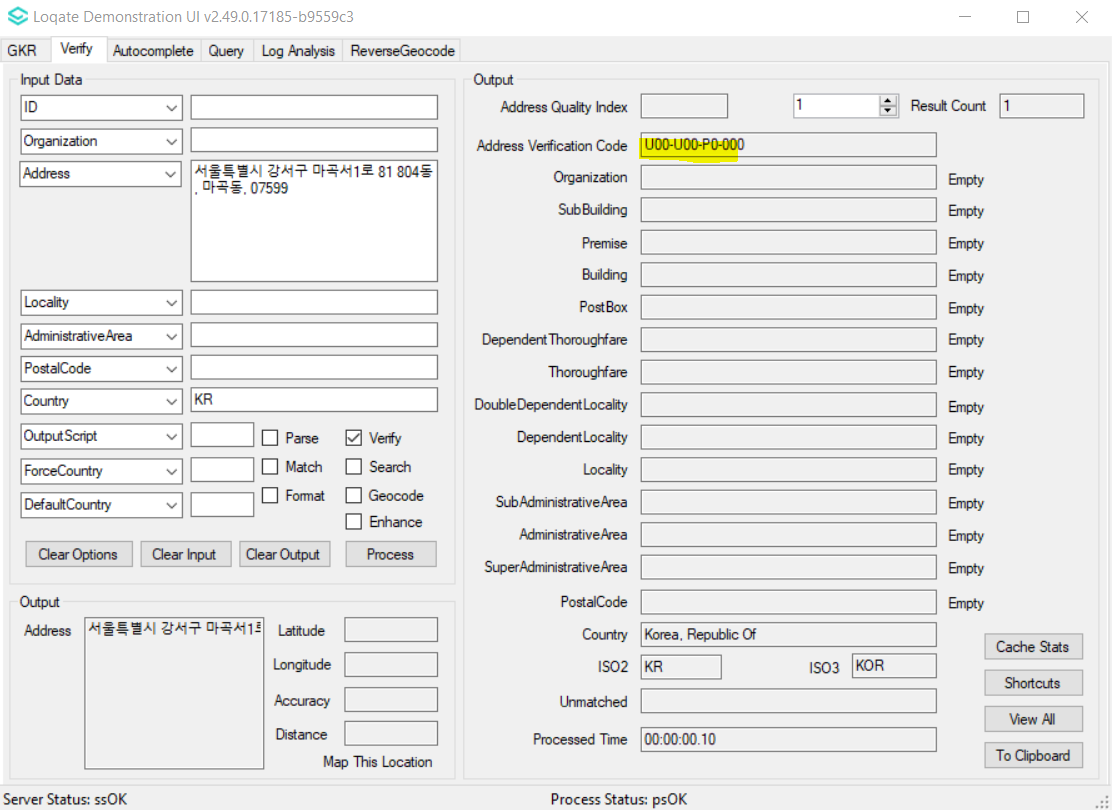 After: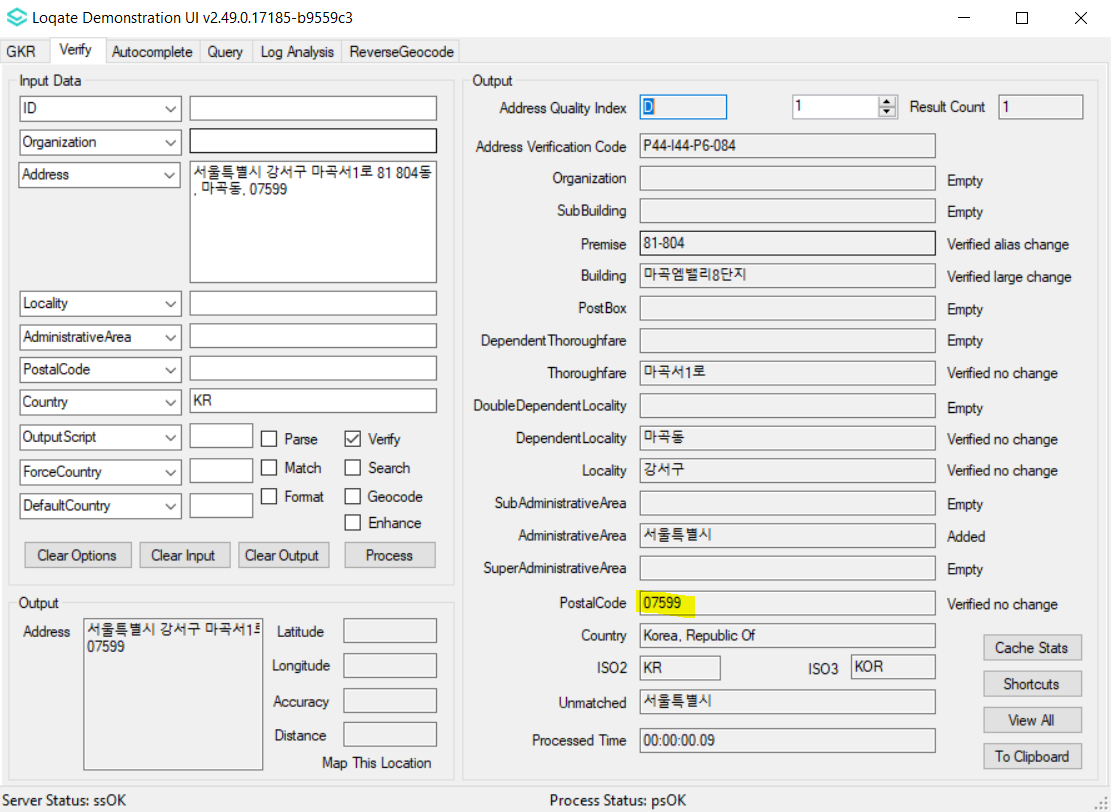 Download InstructionsGetting new data only.Run InstallManager.bat / InstallManager.sh in current API folder.

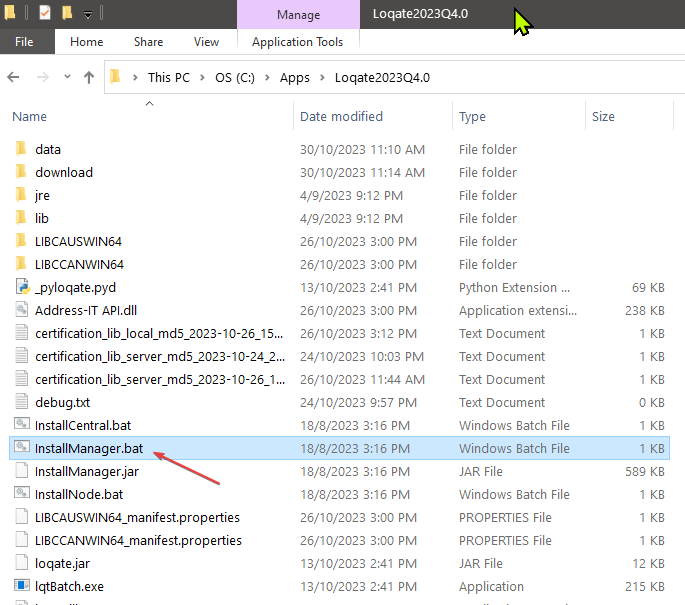 If the Install Manager is set to point to existing /data directory, it will detect and download only newer versions of country data allowed by your license key.


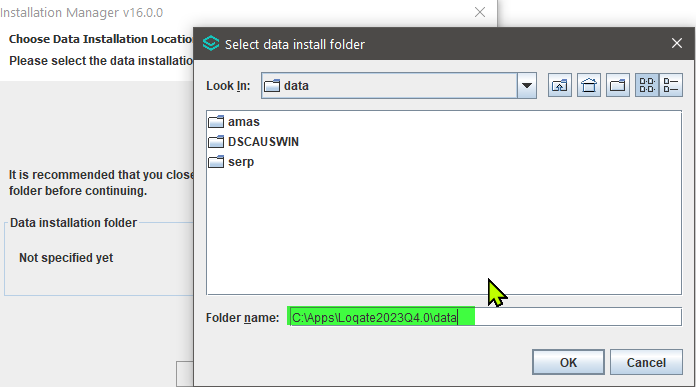 This can work across multiple data releases, for example if you have not updated data for two data releases, Install Manager will download all data updated in both releases.Important: When pointing to an existing install, Install Manager will overwrite existing data files with new ones. We strongly recommend backing up existing data by selecting 'Y' when Install Manager prompts 'Backup existing data packs'.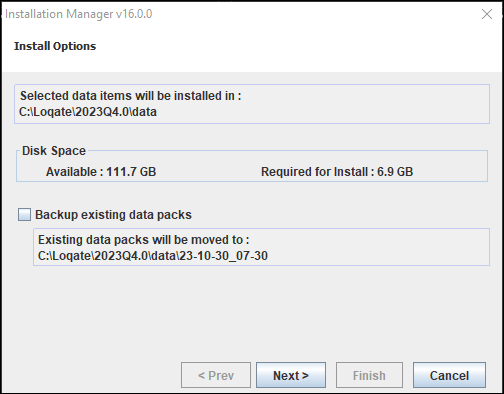 Getting all country data.Run InstallManager.bat / InstallManager.sh in current API folder. Point the Install Manager to a new and empty /data folder. This will force Install Manager to download all latest available data for all countries allowed by your license key.Ensure to configure your API to point to the new /data folder to ensure it is using latest reference data.Data Release NotesCountry ISO2 Description MacaoMOCountry Rebuild due to change in data source.Hong KongHKCountry Rebuild due to change in data source.CountryISO2NotesArgentinaARAustraliaAUAustriaATBrazilBRBulgariaBGCountry Refresh | Case ResolutionCanadaCAChileCLDominican RepublicDOFinlandFIFranceFRGermanyDEGreeceGRItalyITJapanJPKorea, Republic ofKRCountry Refresh | Case ResolutionLithuaniaLTLuxembourgLUMexicoMXNetherlandsNLNorwayNOSaudi ArabiaSASingaporeSGSouth AfricaZASpainESSwedenSESwitzerlandCHTurkeyTRUnited Arab EmiratesAEUnited KingdomGBCountry Refresh | Case ResolutionBelgiumBECase ResolutionHong KongHKCase ResolutionIreland (Premium)IECase ResolutionPlease check Install Manager for the latest versions of our certification dataLoqate Release DateCertification Expiry Date*AMAS Data2023-09-192023-12-31CASS2 Data2023-11-012024-01-31SERP2023-10-03No ExpiryCountryCase NumberChange DescriptionGBCAS-109853-G2C6L3Improvement in DPS codes return from Verify enhanceIECAS-110119-N4J3Q6Improvement of PostalCode/EIRCode verificationIECAS-110116-B9L7W0Improvement of output address formatIE CAS-110375-G6H5R8Improvement of output address formatIE
CAS-110744-M7P1V5Improvement of Building and Premise parsingBECAS-111268-W9Z1W9Improvement of “Boite” SubBuilding parsing and output address formatHKCAS-87626-J0V8C6Improvement of Building parsingBGCAS-107481-F1K1T1Improvement of output PostalCodeBECAS-112519-C0Y8T3Improvement of Throughfare parsingKR CAS-98586-N5B0N5Improvement of address parsing